Автор: Дата создания: ВНИМАНИЕ!Это тайник игры ГЕОКЕШИНГПожалуйста, не разоряйте и не перемещайте его на другое место! О нашей Игре можно всёузнать на сайте: GEOCACHING.RUСайт игры: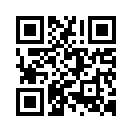 Кто нашёл, когда, что взял, что положил, впечатления:Кто нашёл, когда, что взял, что положил, впечатления:Кто нашёл, когда, что взял, что положил, впечатления:Кто нашёл, когда, что взял, что положил, впечатления:Кто нашёл, когда, что взял, что положил, впечатления:Кто нашёл, когда, что взял, что положил, впечатления:Кто нашёл, когда, что взял, что положил, впечатления:Кто нашёл, когда, что взял, что положил, впечатления:Кто нашёл, когда, что взял, что положил, впечатления:Кто нашёл, когда, что взял, что положил, впечатления:Кто нашёл, когда, что взял, что положил, впечатления:Кто нашёл, когда, что взял, что положил, впечатления:Кто нашёл, когда, что взял, что положил, впечатления:Кто нашёл, когда, что взял, что положил, впечатления:Кто нашёл, когда, что взял, что положил, впечатления:Кто нашёл, когда, что взял, что положил, впечатления:Кто нашёл, когда, что взял, что положил, впечатления:Кто нашёл, когда, что взял, что положил, впечатления:Кто нашёл, когда, что взял, что положил, впечатления:Кто нашёл, когда, что взял, что положил, впечатления:Кто нашёл, когда, что взял, что положил, впечатления:Кто нашёл, когда, что взял, что положил, впечатления:Кто нашёл, когда, что взял, что положил, впечатления:Кто нашёл, когда, что взял, что положил, впечатления:Кто нашёл, когда, что взял, что положил, впечатления:Кто нашёл, когда, что взял, что положил, впечатления:Кто нашёл, когда, что взял, что положил, впечатления:Кто нашёл, когда, что взял, что положил, впечатления:Кто нашёл, когда, что взял, что положил, впечатления:Кто нашёл, когда, что взял, что положил, впечатления:Кто нашёл, когда, что взял, что положил, впечатления:Кто нашёл, когда, что взял, что положил, впечатления:Кто нашёл, когда, что взял, что положил, впечатления:Кто нашёл, когда, что взял, что положил, впечатления:Кто нашёл, когда, что взял, что положил, впечатления:Кто нашёл, когда, что взял, что положил, впечатления:Кто нашёл, когда, что взял, что положил, впечатления:Кто нашёл, когда, что взял, что положил, впечатления:Кто нашёл, когда, что взял, что положил, впечатления:Кто нашёл, когда, что взял, что положил, впечатления:Кто нашёл, когда, что взял, что положил, впечатления:Кто нашёл, когда, что взял, что положил, впечатления:Кто нашёл, когда, что взял, что положил, впечатления:Кто нашёл, когда, что взял, что положил, впечатления:Кто нашёл, когда, что взял, что положил, впечатления:Кто нашёл, когда, что взял, что положил, впечатления:Кто нашёл, когда, что взял, что положил, впечатления:Кто нашёл, когда, что взял, что положил, впечатления:Кто нашёл, когда, что взял, что положил, впечатления:Кто нашёл, когда, что взял, что положил, впечатления:Кто нашёл, когда, что взял, что положил, впечатления:Кто нашёл, когда, что взял, что положил, впечатления:Кто нашёл, когда, что взял, что положил, впечатления:Кто нашёл, когда, что взял, что положил, впечатления:Кто нашёл, когда, что взял, что положил, впечатления:Кто нашёл, когда, что взял, что положил, впечатления: